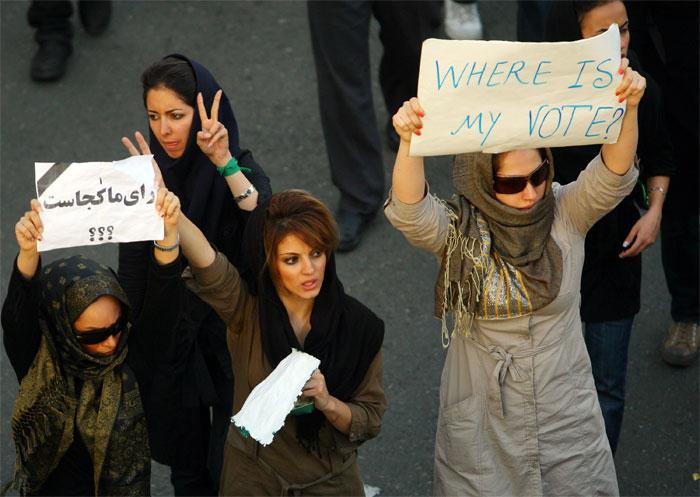 Women protesting in Iran, 2014